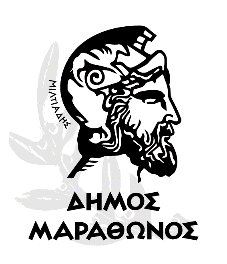 ……………………………………………………………………………………………………………………………………………………………………………………………………………………………………………………………………………………………………….(αναφέρετε συνολικό ποσό συμπεριλαμβανομένου ΦΠΑ, ολογράφως)					Μαραθώνας……………../…………..2021                                                                                                                   Ο ΠΡΟΣΦΕΡΩΝ                                                                                                  (Σφραγίδα Επιχείρησης, ΥπογραφήΕΛΛΗΝΙΚΗ ΔΗΜΟΚΡΑΤΙΑΠΕΡΙΦΕΡΕΙΑ ΑΤΤΙΚΗΣΝΟΜΟΣ ΑΤΤΙΚΗΣΔΗΜΟΣ ΜΑΡΑΘΩΝΟΣΑρ. μελετησ   09/2021Μαραθώνας   …./…../2021Δ/ΝΣΗ ΤΕΧΝΙΚΩΝ ΥΠΗΡΕΣΙΩΝΠΑΡΟΧΗ ΥΠΗΡΕΣΙΩΝ ΣΥΜΒΟΥΛΟΥ ΓΙΑ ΤΗΝ ΕΚΠΟΝΗΣΗ ΣΧΕΔΙΟΥ ΦΟΡΤΙΣΗΣ ΗΛΕΚΤΡΙΚΩΝ ΟΧΗΜΑΤΩΝ (ΣΦΗΟ) ΚΑΙ ΤΗΝ ΠΡΟΩΘΗΣΗ ΤΗΣ ΗΛΕΚΤΡΟΚΙΝΗΣΗΣ ΕΝΤΟΣ ΤΩΝ ΟΡΙΩΝ ΤΟΥ ΔΗΜΟΥ ΜΑΡΑΘΩΝΟΣΦΟΡΕΑΣ:ΔΗΜΟΣ ΜΑΡΑΘΩΝΟΣΠΡΟΫΠ: 49.600,00 € με ΦΠΑ 24%ΠΟΡΟΙ  πρασινο ταμειοCPV:  73220000-0ΕΝΤΥΠΟ ΟΙΚΟΝΟΜΙΚΗΣ ΠΡΟΣΦΟΡΑΣΕΝΤΥΠΟ ΟΙΚΟΝΟΜΙΚΗΣ ΠΡΟΣΦΟΡΑΣΕΝΤΥΠΟ ΟΙΚΟΝΟΜΙΚΗΣ ΠΡΟΣΦΟΡΑΣΠΕΡΙΓΡΑΦΗ ΥΠΗΡΕΣΙΑΣΠΟΣΟ ΣΕ ΕΥΡΩ (ΧΩΡΙΣ ΦΠΑ)ΠΟΣΟ ΣΕ ΕΥΡΩ (ΜΕ ΦΠΑ)Παροχή υπηρεσιών συμβούλου για την εκπόνηση Σχεδίου Φόρτισης Ηλεκτρικών Οχημάτων (ΣΦΗΟ) και την προώθηση της ηλεκτροκίνησης εντός των ορίων του Δήμου ΜαραθώνοςΣΥΝΟΛΟ